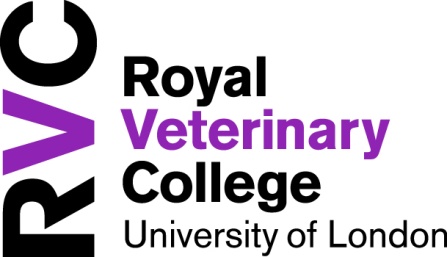 Research Data ManagementPolicyJune 2021 This policy is currently under review.For personalised RDM support, please contact the Research Support Librarian:  researchdata@rvc.ac.uk